Certificate in Advanced Arts – Visual Art Pathways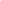 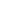 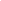 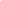 Requirements for program completion:At least 3 Art Courses Including:Level 1 and/or Level 2 Art Course(s)Member of the National Art Honor Society AP Studio Art (Drawing & Painting, Ceramics & Sculpture, or Photography)AP Exam Completion & AP Portfolio Submission 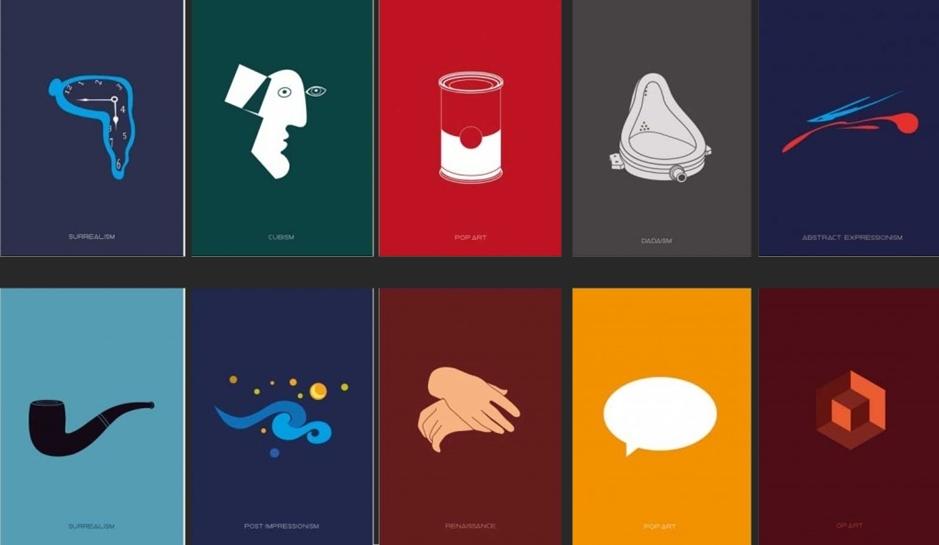 Questions?  Email Mrs. Heaton at Shannon_M_Heaton@mcpsmd.org